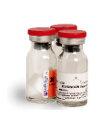 Táptalaj adalékokCikkszámTerméknévKiszerelés81001Ampicillin supplement10 fiola80350ANTIBIOTIC TEST50 Discs81016Bacillus cereus supplement10 fiola81013Bordetella supplement10 fiola81003Brucella supplement10 fiola81051Campylobacter Blaser Wang supplement10 fiola81015Campylobacter Butzler supplement10 fiola81077Campylobacter C.T.V.A. supplement10 fiola81038Campylobacter C.T.V.N. supplement10 fiola81037Campylobacter CCDA supplement10 fiola81050Campylobacter growth supplement10 fiola81036Campylobacter Karmali supplement10 fiola81004Campylobacter Preston supplement10 fiola81055Campylobacter Skirrow supplement10 fiola81082Cefixime tellurite supplement10 fiola81049CFC (Pseudomonas) supplement10 fiola81017Chloramphenicol supplement10 fiola81097Chromatic Bacillus Cereus supplement10+10 fiola x 500 mL81088Chromatic CRE supplement10 fiola81090Chromatic ESBL + AmpC supplement10 fiola81089Chromatic ESBL supplement10 fiola81078Chromatic MRSA supplement10 fiola81102Chromatic Salmonella selective supplement10 fiola81085Chromatic Staph aureus supplement10 fiola81007Clostridium difficile supplement10 fiola81011Clostridium perfringens (T.S.C.) supplement10 fiola81006CN (Pseudomonas) supplement10 fiola81048CNA (Staf/Strep) supplement10 fiola80299CRYSTAL VIOLET SOLUTION1000 mL81098D-Cycloserine 4-MUP supplement10 fiola80295DECOLOURIZING SOLUTION1000 mL80060DECONTAM-KIT3 x 9 üveg81025Dermatophyte supplement10 fiola81094Dicloxacillin supplement10 vials80124Egg Yolk Emulsion6 üveg  x 100 mL80219EGG YOLK emulsion4 x 50 mL80122EGG YOLK TELLURITE emulsion4 x 50 mL80125Egg Yolk Tellurite Emulsion6 üveg x 100 mL80123Egg Yolk Tellurite Emulsion 20%4 x 50 mL80272FERRIC CHLORIDE 10%2 üveg x 25 mL81046Fraser Supplement10 fiola81040Gardnerella vaginalis supplement10 fiola81033Gentamycin supplement10 fiola80021GLYCEROL supplement4 x 50 mL80301GLYCERYL TRIBUTYRATE6 X 50 mL81014Haemophilus supplement10 fiola81043Half Fraser supplement10 fiola83810Horse Serum1 üvegX100 mL80009IODINE MKTT SOLUTION10 x 10 ml80409IODINE solution10 x 10 ml81009Iodine solution5 x 10 mL81030Kanamycin supplement10 fiola81031Kanamycin/Polimixin B supplement10 fiola80380KINYOUN COLOR KIT2 x 250 mL80294KIT COLOR ALBERT2 x 250 mL80282KIT MAY GRUNWALD GIEMSA2 x 250 mL80282KIT MAY GRUNWALD GIEMSA2 x 250 mL80303Lactic Acid 10% Solution5 x 10 mL81012LCAT supplement10 fiola80007LECITHIN supplement (10%)4 x 50 mL81091Legionella (BCYE) growth suppl. w/o L-Cysteine10 fiola81056Legionella (BCYE) growth supplement10 fiola81002Legionella (BMPA) supplement10 fiola81008Legionella (GVPC) supplement10 fiola81019Legionella (MWY) supplement10 fiola81099Legionella AB supplement10 fiola80056LEGIONELLA growth supplement10 fiola80008LETHEEN supplement4 x 50 mL81045Listeria Enrichment supplement (FDA/IDF)10 fiola81028Listeria Fraser supplement10 fiola81042Listeria Fraser supplement (1125mg)10 fiola81628AListeria Fraser supplement (FAC-NA)5 + 5 fiola80304Listeria Fraser Supplement (liquid)5 x 10 mL81027Listeria Oxford supplement10 fiola81629Listeria Oxford w CEF-FOS-COL-CYC-ACR supplement10 fiola81026Listeria Palcam supplement10 fiola80296LUGOL PVP SOLUTION1000 mL80298LUGOL PVP SOLUTION250 mL81070m-CP Supp.A Phenolphtalein diphosphate (10)10 fiola81071m-CP Supp.B Ferric chloride10 fiola81072m-CP Supp.C Indoxyl B-D-Glucoside10 fiola81034m-CP supplement10 fiola80400McFARLAND 0.5 BARIUM SULPHATE STANDARD1 fiola80401McFARLAND 1 BARIUM SULPHATE STANDARD1 egység80402McFARLAND 2 BARIUM SULPHATE STANDARD1 egység80403McFARLAND 3 BARIUM SULPHATE STANDARD1 fiola80404McFARLAND 4 BARIUM SULPHATE STANDARD1 fiola80405McFARLAND STANDARD SET5 x 1 tubus81083Meropenem supplement10 fiola80277METHYLENE BLUE Solution250 mL81035Middlebrook 7H10 (OADC) supplement4 x 50 mL81063Middlebrook 7H9 (ADC) supplement4 x 50 mL80275MIF COLOR KIT50 x 12 mL81044Modified Listeria Enrichment supplement10 fiola81020MUG Supplement10 fiola80047MULLER KAUFFMANN (Iodio/B.G.0.1%)CE3 X 50 mL81101MUP selective supplement10 fiola80284Nessler's Reagent5 ml81073Novobiocin MKTT Supplement10 fiola81021Novobiocin supplement10 fiola81074O.A. Listeria Supplement4+4 fiola x 500 mL81018OGYE supplement10 fiola81032ONPG 1.5% supplement10 fiola80022POTASSIUM TELLURITE 1% suppl.5 x 10 mL80422POTASSIUM TELLURITE 1% suppl.10 x 10 ml80291POTASSIUM TELLURITE 3.5% suppl.5 x 10 mL81100Preston supplement ISO 10272-110 fiola81093Pseudomonas PP Supplement10 fiola81057R.P.F. supplement ISO 6888-28 fiola80351RAPID ANTIBIOTIC TEST50 teszt81059Ringer's Solution10 fiola81029Rosolic acid supplement10 fiola80290SAFRANIN SOLUTION1000 mL81054Schaedler Supplement10 fiola81095Sulfamethazine supplement10 fiola80305Tergitol6 tubus x 20 mL80035TERGITOL 0.2% supplement5 x 5 mL80435TERGITOL 0.2% supplement10 x 5 mL80042TERGITOL 1.5% supplement4 x 40 mL80046TRITON X 100 supplement5 x 5 mL80446TRITON X 100 supplement10 x 5 mL80302TTC 0.05% supplement5 x 10 mL80300TTC 1% supplement5 x 10 mL80430TTC 1% supplement10 x 10 ml80032TWEEN 20 supplement2 x 50 mL80432TWEEN 20 supplement4 x 50 mL80031TWEEN 80 supplement2 x 50 mL80431TWEEN 80 supplement4 x 50 mL80292UREA 40 % supplement10 x 5 mL81041V.C.A.T. supplement10 fiola81022V.C.N. supplement10 fiola81024V.C.N.T. supplement10 fiola81064Vancomycin (5mg) supplement10 fiola81062Vancomycin supplement10 fiola81086VCC mod selective supplement10 fiola81076VCC Selective supplement10 fiola81023Vitalex growth supplement10 fiola80053VITAMIN K 1% supplement5 x 5 mL80453VITAMIN K 1% supplement10 x 5 mL80010XLT 4 supplement2 x 50 mL80410XLT 4 supplement4 x 50 mL81092Yersinia ITC supplement10 fiola81039Yersinia supplement10 fiola